High throughput systems for screening biomembrane interactions on fabricated mercury film electrodesZachary Coldricka , Abra Penezicb , Blaženka Gašparovićb , Paul Steensonc , Jon Merrifieldd and Andrew Nelsona*a Centre for Molecular Nanoscience (CMNS), School of Chemistry, University of Leeds, Leeds, LS2 9JT, UK b Rudjer Boskovic Institute, Centre for Marine and Environmental Research, POB 180, HR-10002 Zagreb, Croatia c School of Electronic Engineering, University of Leeds, Leeds, LS2 9JT, UK d Organisense Ltd, Leeds Innovation Centre, Leeds, LS2 9DF, UK *Corresponding author: Andrew Nelson:- Phone +44 (0)113 343 6409 Fax +44 (0)113 343 6452 e mail:a.l.nelson@leeds.ac.uk Address: Centre for Molecular Nanoscience (CMNS), School of Chemistry, University of Leeds, Leeds, LS2 9JT, UK Manuscript Click here to download Manuscript: Nelson_ms_rev.pdf 2 AbstractA sensing system for the rapid on-line screening of lipids and biomembrane active compounds in water samples has been successfully developed. The sensor consists of a flow cell and incorporated wafer based device (WBD) with on-chip mercury on platinum (Pt/Hg) working electrode and platinum (Pt) auxillary and pseudo-reference electrodes respectively. To optimise system performance, the following experiments were carried out: (i) Deposition and removal of phospholipid layers on and from Pt/Hg electrodes respectively, (ii) Effect of electrode size on signal, (iii) Monitoring of different phospholipids deposited in flow cell and, (iv) Detection of phospholipid monolayer interaction with representative compounds. The results showed that: (i) Miniaturisation and ruggedisation of the mercury (Hg)/phospholipid system has been successfully achieved, (ii) Rapid cyclic voltammetry (rcv) facilitates repetitive dioleoyl phosphatidylcholine (DOPC) monolayer formation on Hg from aqueous DOPC dispersion and, (iii) The device responds selectively to organic compounds injected into electrolyte flow. Keywords: flow cell; mercury film electrode; wafer based sensing device; phospholipid monolayer; adsorption/desorption 3 1. Introduction The phospholipid coated mercury (Hg) electrode has had considerable application in studying the fundamental properties of phospholipid layers in an electric field [1–4]. In addition to this the system has been used as a biological membrane model for analysing ion channel function and co-enzyme electron transfer respectively [5, 6]. However, its main strategic application is its use as a sensor for biological membrane active compounds [7– 9]. The reason for this is that the fluidity of the phospholipid layers is entirely complimentary with the smooth Hg surface. This fluidity is registered in the capacitancepotential trace as very sharp discontinuities in the capacitance as the applied potential is ramped to more negative values [3, 9, 10]. It has been shown that compounds (such as cholesterol) which interact with the phospholipid layer affect its structure and fluidity [2] and accordingly change the nature of the capacitance discontinuities which represent electrically induced phase transitions. Although such changes are highly reproducible and quantitative, their application in sensor development has been severely restricted by the fragility and inaccessibility of the hanging Hg drop electrode (HMDE) [11] which has traditionally been used as a support for the phospholipid layers [1–8]. Attempts to transfer the Hg-phospholipid system to a more robust platform have necessitated the replacement of the HMDE with microfabricated Hg film electrodes as a support for the phospholipid layer. A previous paper has shown that wafer based Hg film electrodes were successful at supporting phospholipid layers in a stable and reproducible configuration [9]. In addition, the renewability of the HMDE was maintained by the ability to electrochemically clean and regenerate the Hg film surface. This advance represented a major innovation, namely the improved manipulability and accessibility of the Hg electrode for adsorbed organic layer studies. The Hg film electrodes described previously [9] were however not ideally suited to high throughput analysis of samples and required a relatively 4 large electrochemical cell containing a macroscopic reference electrode and a platinum (Pt) bar auxiliary electrode to operate. Preliminary work [9] had shown that Pt based Hg film (Pt/Hg) electrodes could be used in a flow cell enabling experiments to be carried out more rapidly and electrode regeneration to be accomplished more effectively. The original silicon (Si) wafer based electrode’s design was such that it was difficult to seal within a flow cell and render the assembly water tight. Other problems associated with the micro silver/silver chloride (Ag/AgCl) reference electrode employed namely a blocked frit resulted in an unacceptable drift in reference potential and in extreme cases loss of reference potential resulting in damage to the Pt/Hg electrode. These effects necessitated a redesign of the device for its use as an on-line high throughput sensing system. Sensors based on the transduction of phospholipid bilayer and monolayer responses to analytes in solution have been anticipated for some time [12–14]. However the problems associated with the use of free standing bilayers in sensors have always been associated with their mechanical and electrical fragility [15, 16]. This has been solved to some extent by the deployment of supported [17] and suspended [18] bilayer and monolayer/bilayer [19] devices as putative sensor systems. Nonetheless these developments have become unnecessarily complicated to use as simple detection systems in spite of their biological relevance [20, 21]. In fact their complexity is related to their configuration and the mechanisms involved in the sensing which involve some kind of binding system [20, 21]. The phospholipid on Hg system occupies a unique niche among membrane-based sensors and has received considerable scientific interest [22]. The reason for this is that the detection of biomembrane active compounds by the Hg/phospholipid device through the effect of the compounds on the phospholipid phase transitions [9] is inherently simple, elegant and biologically relevant [23, 24]. Indeed the properties of the phospholipid coated Pt/Hg film electrode together with its proposed transfer from a macroscopic 5 electrochemical cell to a high-throughput on-line sampling system make it one of the first field-compatible membrane-based sensors available for the rapid and reproducible detection of biomembrane type interactions on electrode surfaces. The miniaturisation and ruggedisation of the detection system to this end is detailed in the following steps in this paper:(i) The design of microfabricated Pt/Hg film electrodes with on-chip auxillary and pseudoreference electrodes. (ii) The design of a flow cell incorporating the microfabricated Pt/Hg film electrode. (iii) The use of flow injection systems for phospholipid deposition and sampling. (iv) The optimisation of potential controlled deposition and removal of phospholipids on and from respectively Pt/Hg film electrodes. 2. Experimental 2.1. Rapid cyclic voltammetry (rcv), on-chip electrodes and flow cells. Microfabricated wafer based devices (WBD) shown in Fig. 1(a) were of four designs including eight Pt disc working electrodes of identical radii (500, 250, 100 or 50 µm) and two rectangular Pt electrodes: a pseudo-reference and auxiliary electrode respectively. The design incorporated ten Pt contact pads interfaced with an Autolab PGSTAT12 potentiostat (Ecochemie, Utrecht, The Netherlands). The metal traces connecting the pads to the electrodes were insulated by ~ 0.5 µm thick Si3N4. The electrodeposition of Hg on to the eight Pt disc electrodes on the installed WBD was performed in an open cell (Fig. 1(b)) [9]. The amount of Hg electrodeposited on to each electrode together with the charge passed is displayed in Table 1. Following electrodeposition, the capacitance of the Pt/Hg electrodes was measured using rapid cyclic voltammetry (rcv) [9] at ramp rates > 10V.s-1 . The potentiostat was interfaced to a Powerlab 4/25 signal generator (AD Instruments Ltd). The rcv current is linearly related to the capacitance of the electrode/electrolyte interface in 6 the absence of a faradaic reaction. In the presence of traces of oxygen from air in the flow cell, oxygen reduction appeared as a small broad faradaic current in addition to the capacitance current. rcv was used [9] to determine the surface area of the uncoated Hg/electrolyte interface and to characterise phospholipid interactions on the electrode surface. The significant potential drift of the Ag/AgCl:3.5 mol dm-3 KCl micro-reference electrode in the preliminary flow cell [9] prompted the use of Pt as a pseudo-reference electrode which enables the patterning of the Pt reference on to the Si wafer. This on-chip reference has none of the disadvantages associated with a blocked frit or secondary internal reference solution and is close to the working electrodes. The disadvantage of using a Pt pseudoreference electrode is that its reference potential varies with the electrolyte composition and concentration and when the electrode becomes contaminated. This can be alleviated by calibrating the reference potential versus the potential value of the voltammetric peaks of dioleoyl phosphatidylcholine (DOPC) on Hg [9]. The pseudo-reference electrode contamination can be minimised by maintaining a continuous flow of electrolyte over the electrode. The potential of the on-chip evaporated Pt pseudo-reference electrode was measured relative to a standard Ag/AgCl:3.5 mol.dm-3 KCl reference electrode using a static cell similar to the one in Fig.1(b) with a Ag/AgCl electrode above the WBD in contact with the electrolyte. A 500 µm Pt/Hg working electrode uncoated and coated with DOPC was used and the rcv scan was recorded against the Ag/AgCl reference electrode and the Pt pseudo-reference electrode respectively. Pt electrodes have been proposed previously as reference electrodes in situations where conventional reference electrodes cannot be used [25]. These electrodes were found to exhibit a constant potential about 300mV more positive than that of the Ag/AgCl:sat'd KCl 7 electrode. Other studies showing a similar potential of the Pt reference electrode have attributed its potential to a rather complicated Nernstian reaction involving the oxidation of Pt [26]. The use of Pt wire as reference electrode is often referred to as a pseudoreference electrode which has a constant potential with unknown origin where the potential varies according to the solution composition and concentration [27]. Accordingly, the Pt reference in this study is referred to as a pseudo-reference electrode. Unless stated otherwise, all electrochemical measurements reported in this paper were carried out using the Pt pseudo-reference electrode and all quoted potentials are related to its potential. To characterise phospholipid interactions, the WBD was installed inside the flow cell (see Fig. 1(c)). A constant stream of pH 7.4 phosphate buffered saline (PBS) of composition; 0.1 mol.dm-3 KCl (calcined at 600o C) and 0.01 mol.dm-3 phosphate [9], sourced from a 5dm-3 capacity reservoir, was passed over the electrode surface. A flow rate of 5cm3 .min-1 pumped by a peristaltic pump with pumpsil 913 A016.016 peristaltic tubing (Watson Marlow, UK) was used. The flow cell contained a sampling port upstream of the WBD (Fig. 1(c)) for the injection of phospholipid dispersions/samples. The PBS electrolyte in the reservoir was de-aerated by sparging with argon. 2mg.cm-3 dispersions of DOPC, dioleoyl phosphatidylglycerol (DOPG), dioleoyl phosphatidylserine (DOPS) and dioleoyl phosphatidylethanolamine (DOPE) (Avanti-lipids, USA) in PBS were prepared by adding the phospholipid directly to PBS electrolyte with agitation. In the bulk of such dispersions the phospholipid exists as vesicles or micelles [28] but without a defined liposome size and/or lamella thickness. Coatings of each phospholipid were deposited successively on the Pt/Hg electrode in the flow cell (Fig. 1(c)) by injecting 50µdm3 of each phospholipid dispersion therein. Phospholipid deposition was monitored while applying rcv from -0.4 to - 3 V at 100V.s-1 [9]. The preferred level of coverage was selected by opening the circuit when the voltammetric peak corresponding to the first reorientation phase transition 8 reached a maximum current value which is characteristic of monolayer coverage for each specific phospholipid [9]. Coatings of DOPC, DOPE, DOPG and DOPS were deposited as described above and monitored by rcv at 40V.s-1 from -0.4V to potentials equal to and more negative than -1.6V (DOPC,DOPE) and from potentials -0.4 to -1.4V (DOPG,DOPS) [9]. The Pt/Hg electrode was electrochemically cleaned as reported earlier [9]. 2.2. Different sized electrodes and spreading and removal of phospholipids. The surface area of three of the electrode sizes with electrodeposited Hg were obtained from the "water hump" current at ~ -0.5V on uncoated electrodes [9] and are displayed in Table 1. These area values were used for all calculations of flux (J) and capacitance (C) of the coated electrodes. The small faradaic current from the trace oxygen reduction did not interfere with the surface area measurements since it occurred at potentials more negative than the "water hump" capacitance current. rcv scans were recorded over a potential range of -0.4 to -1.8V at 200V.s-1 for DOPC coated devices of radii 500, 250, 100 and 50µm. The system's parasitic capacitance current was measured while not addressing any working electrodes over the interrogation potential ranges and this current was subtracted from the current data. Experiments were carried out in the static cell open to the air (see Fig. 1(b)) with the 500µm radius Pt/Hg electrode to look at the concentration of DOPC in dispersion necessary for successful coating of the Pt/Hg electrode. Solutions of DOPC in PBS were prepared to the following concentrations; 4, 2, 1, 0.2, 0.02, 0.01, 0.008, 0.004, 0.002 and 0.0002mg.cm-3 . Each dispersion was independently added to the cell. The single 500µm Pt/Hg electrode was addressed as working electrode using the separate on-chip Pt auxiliary and pseudo-reference electrodes respectively. 100 consecutive rcv scans over the potential range of -0.4 to -3 V at 130V.s-1 for one minute were recorded. To investigate 9 the influence of applied potential on phospholipid deposition, a 500µm radius Pt/Hg electrode plus Ag/AgCl:3.5mol.dm-3 KCl reference centred above the WBD in contact with the PBS electrolyte and Pt auxiliary on-chip electrodes in the flow cell shown in Fig.1(c) was used. 150µdm3 of a DOPC dispersion was injected into the flow cell. The electrode potential was held at a single potential in the range of -0.4 to -2.5V (in 0.1V steps) for 2.5 min while the DOPC dispersion passed over the electrode surface. The surface was monitored for phospholipid adsorption after the time period by applying rcv . Finally the effect of applied potential on the desorption process was measured using a 500 µm radius Pt/Hg mercury film electrode coated with a DOPC layer in the flow cell (Fig. 1(c)). Potentials were measured using the on-chip Pt pseudo-reference electrode. The reproducibility and integrity of the deposited layer was checked using rcv. Subsequently the electrode potential was stepped from -0.4V where the DOPC layer has maximum stability [29] to potentials in the range of -1.8 to -3V in steps of 0.1V and held for 100ms to 20s. After each pulse the electrode surface was checked for DOPC desorption using rcv. 2.3. Sensor exemplification. Fig. 2 displays the sensing device set-up (a) and operation (b). The effect of 3-(2-chloro10H-phenothiazin-10-yl)-N,N-dimethyl-propan-1-amine (chlorpromazine) in a natural water matrix was tested for interaction with the 500µm diameter DOPC coated Pt/Hg electrode in the flow cell. 1cm3 of a water sample sourced from a local stream (Wells Walk, Ilkley, North Yorkshire), unspiked and spiked respectively with 1µmol.dm-3 chlorpromazine (SigmaAldrich)) was injected into the flow cell. The rcv of the layer was recorded both before and 20s after chlorpromazine injection. A series of apolar compounds were also investigated in respect of their monolayer activity. These compounds were:- pyrene, 1,1,1-trichloro-2,2-bis-(p-chlorophenyl) ethane (DDT), 2, 4, 5 - trichlorophenoxyacetic acid (TCA) and 2,4- dinitrophenol (DNP) (SigmaAldrich). Samples were prepared in serial 10- 10 fold dilutions from 10mmol.dm-3 to 1nmol.dm-3 in methanol except for dinitrophenol which was prepared in water. 100µdm3 of sample solution were slowly injected into the flow cell, and a rcv was recorded 20s after injection. Experiments for each concentration were performed three times to allow for any error. Control experiments were performed, where methanol was added to the flow system, in the same quantities, as the solutions containing the compounds. In spite of the electrolyte de-aeration, some air was adventitiously introduced into the system through tubing/connectors and with the injection of solution into the flow cell. 3 .Results and discussion. Figures 3(a) and 3(b) show the rcv scans of a single uncoated and DOPC coated 500µm radius Pt/Hg electrode measured against the Ag/AgCl: 3.5mol.dm-3 KCl reference electrode and, separately the on-chip evaporated Pt pseudo-reference electrode. Of particular significance is the negative potential shift of the "water hump" (Fig. 3(a)) and the voltammetric peaks (Fig. 3(b)) respectively recorded versus the Pt reference electrode by ~200 mV compared to the same scans recorded versus the Ag/AgCl reference electrode. These results show that the potential of the fabricated Pt pseudo-reference electrode is ~200 mV positive from that of the Ag/AgCl electrode. This potential shift is of a similar magnitude to that (~300mV) recorded in the literature for a Pt reference electrode [25]. The first and second voltammetric peaks in the rcv scan on the DOPC coated electrode (Fig. 3(b)) are separated by 100mV on both of the traces recorded with each reference electrode respectively. This indicates that both traces are equivalent and there is no potential distortion observed carrying out the measurements versus the Pt pseudoreference electrode. The results validate the use of a fabricated Pt film as a reference electrode which offers many advantages over the Ag/AgCl system. The findings are consistent with previous recommendations concerning its use [25-27]. A factor which contributes to its stability as a reference electrode in this study is its large surface area 11 (see Fig. 1(a)) exploited also in the nanoporous reference electrode of Han et al [26]. Results have also shown however that the potential of the pseudo-reference electrode can drift when it becomes contaminated with organic material during use. This is solved by the in-situ washing of the electrode in the flow cell with a small quantity of acetone. Figure 4 displays the real time scans of phospholipid adsorption as a function of phospholipid dispersion concentration in contact with the electrode with applied potential cycling (-0.4 to -3V) in a static cell open to the air. At the low concentration of 0.0002 mg.cm-3 DOPC in PBS the electrode remains uncoated as exemplified by the rcv scan profile typical of a clean Hg surface in the presence of oxygen (Fig. 4(d)). If the DOPC concentration is increased to 0.010mg.cm-3 the current peaks characteristic of the DOPC layer appear. These peaks exist for a number of successive scans before collapsing due to the layer desorbing. The layer periodically re-spreads during the 100 scans (Fig. 4(c)). The re-spreading occurs with periodicity and at the DOPC concentration of 0.010mg.cm-3 the re-spreading period is ~ every 10s. Increasing the DOPC dispersion concentration to 0.2mg.cm-3 pushes the equilibrium between the adsorbed phospholipid layer and phospholipid dispersion in the direction of the adsorbed layer (see Fig. 4(b)). Figure 4(a) shows that in the presence of 4mg.cm-3 DOPC, the rcv scan of the Pt/Hg electrode is characteristic of the over-coated layer state with a depression of the voltammetric peaks. Figures 4(a) and (b) show that despite the 100 scans to -3V the layer appears not to be desorbed. As a result the concentration of DOPC in the dispersion of 2mg.cm-3 routinely injected into the flow cell is ten times that necessary (0.2mg.cm-3 ) to ensure full coverage of the electrode in the absence of flow. Under routine analytical conditions, the presence of flow and the limited time contact of the electrode with the dispersion prevents the formation of an over-coated layer on the Pt/Hg. 12 It has been shown that the adsorption/spreading process of phospholipids on Hg is due to the negative polarisation of the electrode surface aiding the disruption of micelles/vesicles lowering the energy required to do this [30,31]. Fig. 5 (a) shows that when the electrode is held at -0.4, -0.9 and -1.8V versus the Ag/AgCl :3.5mol.dm-3 KCl reference electrode for 2.5 minutes in the presence of a DOPC dispersion vesicle flow, a subsequent rcv scan (- 0.2 to -1.8V versus the Ag/AgCl :3.5mol.dm-3 KCl reference electrode at 40V.s-1 ) of the electrode shows no significant adsorption of phospholipids and a depressed capacitance "water hump" prevails. On the other hand, it has been observed in Figs 3(b) and 4 that phospholipids adsorb and spread on to the Pt/Hg electrode while the potential is being cycled between -0.4 to -3V at 100V.s-1 . Accordingly the rapid potential scanning facilitates the formation of DOPC layers on the Pt/Hg electrode in electrolyte flow. Fig. 5(b) is a plot of the time required for DOPC removal to occur plotted against the potential of the step using the procedure described in Section 2.2. Potentials more positive than -2.2V required longer than 200s to remove the DOPC from the electrode surface. It can be seen that the time of desorption is influenced by the extremity of the negative potential applied. It is concluded therefore that the DOPC removal process is not limited solely by the diffusion of DOPC from the surface at potentials more negative than those characterising the desorption peaks. The short desorption time of less than 0.1 s at -3V observed in Fig. 5(b) is concurrent with the necessary use of the rcv excursion to this potential in removing the DOPC layer from the electrode surface. This phospholipid removal from the electrode surface can be facilitated by polarisation, potassium ion reduction/amalgamation and hydrogen evolution or a combination of each process and the mechanism thereof is currently being investigated. 13 It can be construed from previous findings [10, 29, 32, 33] that DOPC assemblies in dispersion can adsorb on the Hg surface at potentials between -1.4 and -0.9V during a positive going potential ramp. This is because in the potential window of -1.4 to -0.9V, DOPC vesicles and/or bilayer patches and/or DOPC emulsions depending on the potential are energetically stable on the Hg surface [10, 29, 32, 33]. The DOPC assembly adsorption will not involve spreading of the DOPC monolayer on the electrode surface. However, a continuation of an applied voltage ramp to -0.4V will allow the adsorbed DOPC assemblies to convert to a monolayer [10, 29, 32, 33]. Such a mechanism is depicted for dimyristoyl phosphatidylcholine (DMPC) adsorption in Fig. 4 of ref [30]. A repetition of this process during rcv, where the concentration of DOPC in the dispersion (0.2 mg.cm-3 ) inhibits a net DOPC desorption, leads to the repetitive formation and build up of a stable fully covered monolayer. Figure 6 displays the rcv scans obtained from the DOPC coated Pt/Hg electrodes of different dimension. A higher scan rate of 200V.s-1 was used to enhance the capacitance current which caused the capacitance peaks to broaden somewhat. A sharp voltammetric peak profile can be observed on 100 µm radius electrodes although on smaller 50 µm radius electrodes a considerable background current begins to interfere with the signal even after baseline correction. The slope apparent on the rcv scans of the DOPC coated smaller dimension electrodes indicates that faradaic reduction processes of trace oxygen reduction and at more negative potentials peroxide reduction contribute to a greater proportion of the total current signal for these electrodes. This is a result of radial diffusion of oxygen to these microelectrodes which will contribute proportionately more current than linear diffusion to the same area electrode. In the case of radial diffusion to microelectrodes [34], the flux to the microelectrode is greater than the flux to larger area electrodes because the region from which electroactive species diffuse to the surface is in 14 essence hemispherical in shape. The interference of faradaic processes on the rcv scan of the uncoated 50 µm Pt/Hg electrodes prevented the surface area of these electrodes being determined (Table 1). Figure 7 shows the rcv scans of four respective phospholipids each deposited on the microfabricated Pt/Hg electrodes. The cathodic arms of the plots are very similar to those observed in Fig. 6 of the previous study [9] which were carried out in a static glass cell containing 75 cm3 electrolyte and using a standard Ag/AgCl reference electrode. The cathodic arms of the rcv scans of the phospholipid: DOPC, DOPE, DOPG and DOPS coated Pt/Hg electrode show the characteristic finger-print voltammetric profiles specific to these phospholipids respectively. In addition to the desorption peak(s) at the most negative potentials these profiles consist of the characteristic twin voltammetric peaks of DOPC, the single voltammetric peak of DOPE, the closely spaced voltammetric peaks of DOPG and the single voltammetric peak at more negative potentials of DOPS. The results in Fig. 7 represent an advance since in the flow cell only small volumes (0.5cm3 ) of electrolyte are used and deposition is by adsorption from phospholipid dispersion under potential cycling control unlike adsorption at the gas/electrolyte interface in the static cell. The results in Fig. 7 establish the flow cell as an alternative and valid technique for depositing and screening phospholipid layers on Pt/Hg electrodes. Figure 8(a) and (b) displays the results of interaction of the biomembrane active pharmaceutical [9] chlorpromazine with the DOPC layer added to a natural water matrix. It is seen that the natural water matrix itself has no effect on the voltammetric profile of the phospholipid layer. On the other hand when the natural water is spiked with the chlorpromazine and injected into the flow system, a clear interaction is observed. The most significant feature of these results is that they show that the flow cell and incorporated 15 WBD can be used to routinely assay the biomembrane activity of a flow injected compound in a natural water sample. The broad oxygen reduction wave arising from traces of air introduced with the sample injection does not interfere with the capacitance current peaks or their suppression. Figs.8(c), (d), (e) and (f) show the effects of representative apolar compounds on the device response. The cathodic arm of the rcv is only displayed within potentials bounding the two voltammetric peaks used as an indicator of interaction for clarity. It is significant to note that each compound following interaction with the sensing DOPC monolayer shows a different and characteristic response. The response increases with increase in concentration of compound in the working solution which is injected into the flow. The response to pyrene and DDT is identical to the effect of pyrene [35,36] and DDT [35-37] interaction respectively on the voltammetric curve of a DOPC coated HMDE in a 75 cm3 electrochemical cell. The effect of pyrene interaction induces the negative potential shift, potential separation and suppression of two voltammetric peaks whereas the effect of DDT interaction is to elicit a suppression of the voltammetric peaks. The individual sensitivities are also significant and are clearly related to the hydrophobicity and aromaticity of the tested compound [37]. The sensor's responses to pyrene and DDT are commensurate with these compounds having the highest log octanol/water (logPOW) partition coefficients of 5.22 for pyrene [38] and 6.2 for DDT [39] The decreased sensor's responses to TCA and DNP are also in accord with these compounds logPOW values which are 0.31 for TCA [40] and 1.67 for DNP [41]. The determination of an absolute detection limit is not possible with the present design of the system which requires an additional circulation loop to allow the passing of a defined electrolyte concentration of compound over the device. Such an improvement in design of the sensing system is currently being implemented. 16 4. Conclusions The present study has achieved (a) the successful miniaturisation of the phospholipid on Pt/Hg system, (b) the optimisation of phospholipid deposition on Pt/Hg and, (c) the application of the device to measure selectively the interaction of surfactant and apolar compounds with the phospholipid. These conclusions are described in more detail in the following. 4.1. The phospholipid on Pt/Hg system has been successfully transferred to a small volume flow cell where the phospholipid monolayers are deposited under potential control from a dispersion. The use of on-line flow injection techniques for phospholipid dispersions and samples and the use of on-chip Pt auxillary and pseudo-reference electrodes respectively greatly speeds up the assay to not more than ten minutes per sample. 4.2. DOPC can only be successfully deposited on to a Pt/Hg electrode from a dispersion concentration equal to and >0.2 mg cm-3 when a potential cycling program of ~100 V s-1 is applied with excursion -0.4 to -3 V. It can be interpreted from this that during rcv, the positive going potential scan applied to the Hg/electrolyte interface facilitates repetitive DOPC monolayer formation on Hg from aqueous dispersion. In addition, the most rapid removal of DOPC is obtained when extreme potentials of -3 V are applied to the electrode in electrolyte flow, which is implemented during rcv excursion to this potential. 4.3. rcv plots of DOPC, DOPE, DOPG and DOPS coated Pt/Hg electrodes in the flow cell following deposition from dispersion are very similar to those obtained on the coated Pt/Hg electrode in a large volume static cell following deposition from phospholipid layers at the gas/electrolyte interface. The system has been shown to effectively detect the phospholipid monolayer modifying ability of a biomembrane active compound, chlorpromazine, in a natural stream water sample. The effect of a series of apolar aromatically based compounds on the device response is identical to that seen on a 17 DOPC coated HMDE in a macroscopic electrochemical cell and is specific to each compound. Acknowledgements. Funding for this work was provided by the Engineering, Physical and Science Research Council (EPSRC) Grant Reference EP/G015325/1 and North Atlantic Treaty Organization (NATO) Science for Peace (SfP) Award Reference 983147. IPgroup PLC funded JM with a "grub fund" award. References 1. Nelson A, Benton A (1986) J Electroanal Chem 202:253 2. Nelson A, Auffret N (1988) J Electroanal Chem 244:99 3. Leermakers, Nelson A (1990) J Electroanal Chem 278:53 4. Nelson A, Leermakers FAM (1990) J Electroanal Chem 278:73 5. Nelson A (2001) Biophys J 80:2694. 6. Moncelli MR, Becucci L, Nelson A et al (1996) Biophys J 70:2716 7. Nelson A (1987) Anal Chim Acta 194:139 8. Guidelli R, Becucci L, Dolfi A et al (2002) Solid State Ionics 150:139. Coldrick Z, Steenson P, Millner P et al (2009) Electrochim Acta 54:4954 10. Stoodley R, Bizzotto D (2003) Analyst 128:552 11. Ross JW, Demars RD, Shain I (1956) Anal Chem 28:1768 12. Thompson M, Krull UJ (1982) Anal Chim Acta 141:33 13. Thompson M, Krull UJ, Bendell-Young LI (1983) Talanta 30:919 14. Thompson M, Krull UJ, Wong HE (1986) Bioelectroch Bioener 15:371 15. Diederich A, Bahr G, Winterhalter M (1998) Phys Rev E 58:4883 18 16. Kitta M, Tanaka H, Kawai T (2009) Biosens Bioelectron 25:93 17. Knoll W, Koper I, Naumann R et al (2008) Electrochim Acta 53:6680 18. Ogier SD, Bushby RJ, Cheng Y et al (2001) In: Sood DK, Lawes RA, Varadan VV (eds) Smart structures and devices, Book series: Proceedings of the Society of Photo-Optical Instrumentation Engineers (SPIE) Vol. 4235, p. 452. Society of Photo-Optical Instrumentation Engineers, Bellingham, WA, USA 19. Millo D, Bonifacio A, Sergo V et al (2010) Colloid Surface B 81:212 20. Cornell BA, Krishna G, Osman PD et al (2001) Biochem Soc T 29:613 21. Woodhouse G, King L, Wieczorek L et al (1999) J Mol Recognit 12:328 22. Nelson A (2010) Curr Opin Colloid In 15:455 23. Ringstad L, Protopapa E, Lindholm-Sethson B et al (2008) Langmuir 24:208 24. Protopapa E, Maude S, Aggeli A et al (2009) Langmuir 25:3289 25. Kasem KK, Jones S (2008) Platinum Met Rev 52:100 26. Han J-H, Park S, Boo H et al (2007) Electroanal 19:786 27. Bott AW (1995) Curr Separations 14:64 28. Sessa G, Weissmann G (1968) J Lip Res 9:310 29. Bizzotto D, Nelson A (1998) Langmuir 14:6269 30. Hellberg D, Scholz F, Schauer F et al (2002) Electrochem Commun 4:305 31. Hernández VA, Hermes M, Milchev A et al (2009) J Solid State Electrochem 13:639 32. Nelson A (2007) J Electroanal Chem 601:83 33. Brukhno AV, Akinshina A, Coldrick Z et al (2011) Soft Matter (in press). doi: 10.1039/c0sm00724b 34. Bond AM (1994) Analyst 119:R1 35. Nelson A (1987) Anal Chim Acta 194: 139 36. Nelson A, Auffret N, Readman J (1988) Anal Chim Acta 207: 45 37. Nelson A, Auffret N, Borlakoglu J (1990) Biochim Biophys Acta, 1021: 205 19 38. Bruggeman WA, van der Steen J, Hutzinger O (1982) J Chromatogr 238: 335 39. Harner T, Mackay D (1995) Environ Sci Technol 29: 1599. 40. Kozuka H, Yamada J, Horie S, Watanabe T, Suga T, Ikeda T (1991) Biochem Pharmacol 41: 617 41. Hofmann D, Hartmann F, Herrmann H (2008) Anal Bioanal Chem 391:161 Figure legends. Fig. 1 3D schematic diagrams of:- (a) The wafer based device (WBD) design incorporating eight Pt disc electrodes and two rectangular Pt electrodes each individually addressed via Si3N4 insulated interconnects to 2.54 mm pitch Pt contact pads. (b) a static electrochemical cell. (b) a flow cell with screw holes omitted for clarity designed to accommodate the 28 mm2 WBD. Fig. 2 (a) The control system of the flow cell based sensing device: computer controlled pathways are represented by red arrows, current data acquisition pathways by green arrows and electrolyte flow by blue arrows. (b) A flow cycle of the sensing process where SAM is short for self assembled monolayer of phospholipid on device as sensing element. Fig. 3 rcv scans with current normalised as flux (J) by the electrode surface area, of a 500µm radius Pt/Hg electrode recorded at 40V.s-1 in a flow cell (PBS flow of 5 cm3 .min-1 ) with a 20 central Ag/AgCl :3.5 mol.dm-3 KCl reference electrode in addition to the on-chip Pt reference electrode. rcv scans were recorded for (a) the clean Hg surface and, (b) the DOPC coated Pt/Hg electrode versus the Ag/AgCl reference (red solid line) and versus the on-chip Pt pseudo-reference (black dotted line). Fig. 4 rcv scans recorded at 130V.s-1 over the range -0.4 to -3V, 100 consecutive scans overlaid (~ 4.5 scans per second), of a 500µm radius Pt/Hg electrode in DOPC dispersions of (a) 4, (b) 0.2, (c) 0.01 and (d) 0.0002mg.cm-3 in PBS in a static electrochemical cell. Potentials (E) quoted versus Pt pseudo-reference electrode. Fig. 5. (a) rcv scans with current normalised as flux (J) by the electrode surface area, of a 500µm radius Pt/Hg electrode recorded at 40V.s-1 in a flow cell (PBS flow of 5cm3 .min-1 ). rcv scans recorded following 2.5 minutes exposure to injection of 150µdm3 of a DOPC dispersion of 2mg.cm-3 into the flow cell at applied potentials of: (black solid line) -0.4V, (red line) -0.9V and (black dashed line) -1.8V. All quoted potentials (E) measured versus the Ag/AgCl :3.5mol.dm-3 KCl reference electrode. (b) Time (s) required to remove DOPC from 500µm radius Pt/Hg electrode in 0.1mol.dm-3 PBS electrolyte at flow 5cm3 .min-1 plotted against the applied potential (E) on the electrode measured versus Pt pseudo-reference electrode. Fig. 6 rcv scans recorded at 200V.s-1 , with system internal parasitic capacitance current subtracted, at single DOPC coated Pt/Hg electrodes of radii, (a) 500µm, (b) 250µm, (c) 100µm and (d) 50µm. All plots recorded in 5cm3 .min-1 PBS electrolyte flow versus Pt 21 pseudo-reference electrode. Fig. 7 Cathodic arms of rcv scans recorded at 40V.s-1 from 500µm radius Pt/Hg electrodes versus Pt pseudo-reference electrode on a WBD in PBS (flow rate: 5cm3 .min-1 ) in the flow cell with current normalised as flux (J) by electrode surface area with phospholipid layers formed from dispersions of, (a) DOPC, (b) DOPE, DOPG and, (d) DOPS. Fig. 8 rcv scans recorded at 40V.s-1 from a 500µm radius DOPC coated Pt/Hg electrode in 5cm3 .min-1 PBS electrolyte flow immediately following injection of 1cm3 of MilliQ water (broken line) in (a) and (b) and a water sample sourced from a local stream (solid red line) which was, (a) unspiked and, (b) spiked with 1µmol.dm-3 chlorpromazine. Cathodic arms of rcv scans recorded at 40V.s-1 from a 250µm radius DOPC coated Pt/Hg electrode in 5cm3 . min-1 PBS electrolyte flow, 20s following injection of 100µdm-3 methanol (stippled line) and, 100µdm-3 methanol with, (c) 10µmol.dm-3 (red line) and 1mmol.dm-3 (black line) pyrene, (d) 10µmol.dm-3 (red line) and 10mmol.dm-3 (black line) DDT, (e) 1 (red line) and 10 (black line) mmol.dm-3 TCA and, (f) (solid red line) 1mmol.dm-3 DNP. All potentials (E) measured versus Pt pseudo-reference electrode. Figure 1 (a) (b) (c) - Fig1 Click here to download line figure: Figure 1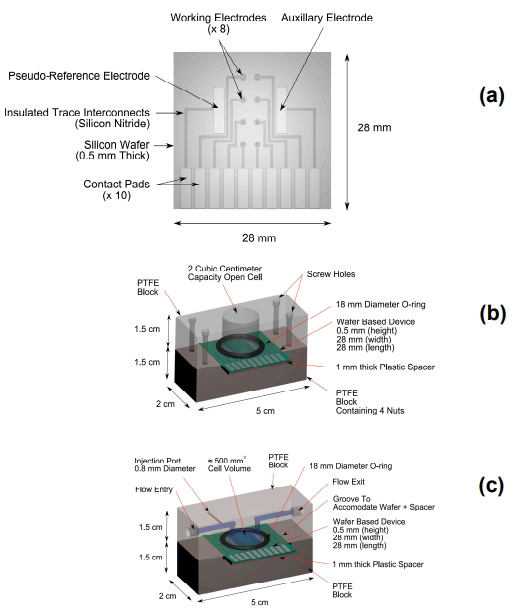 Figure 2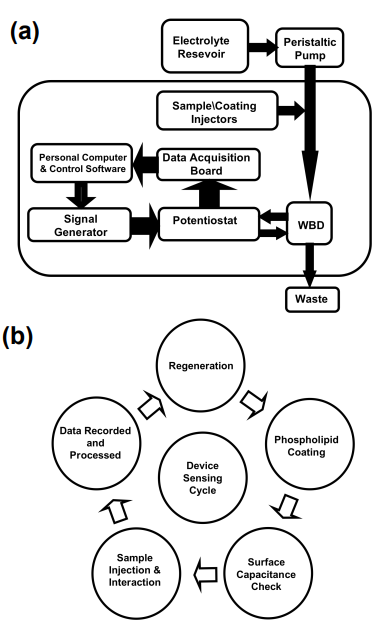 Figure 3 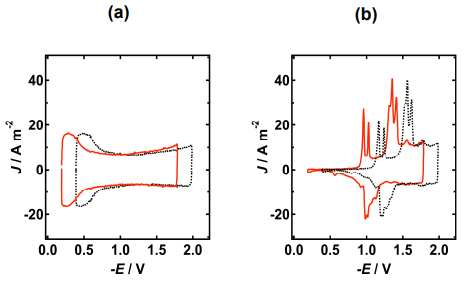 Figure 4 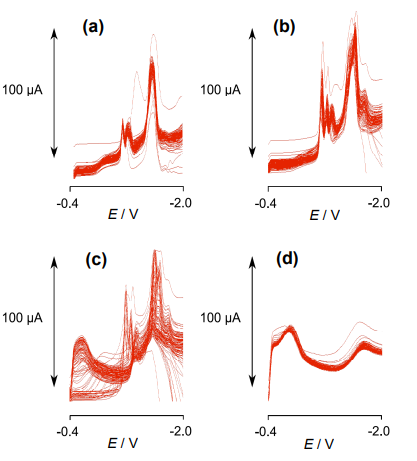 Figure 5 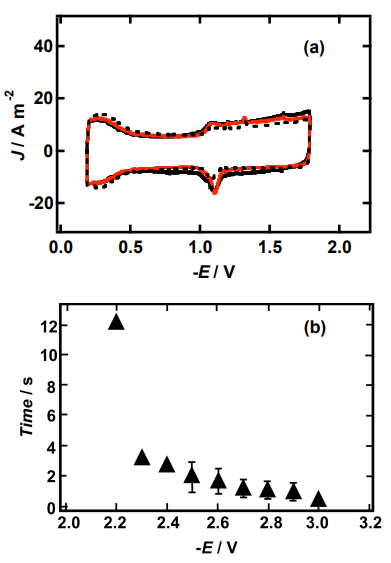 Figure 6 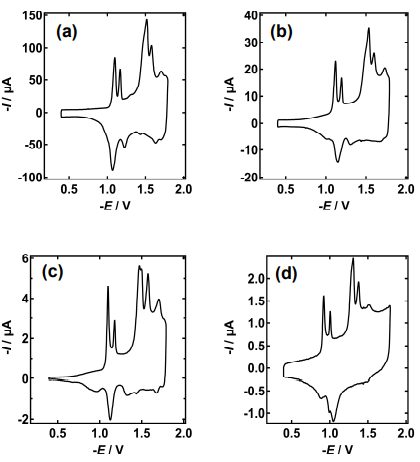 Figure 7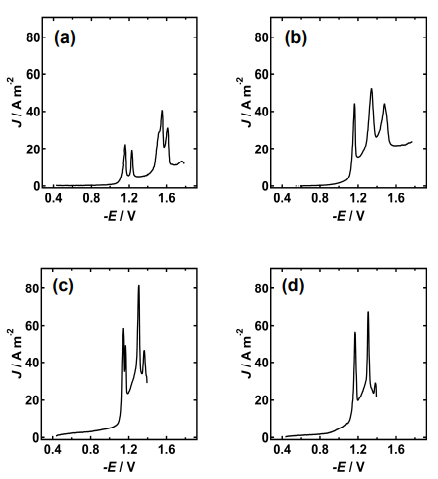 Figure 8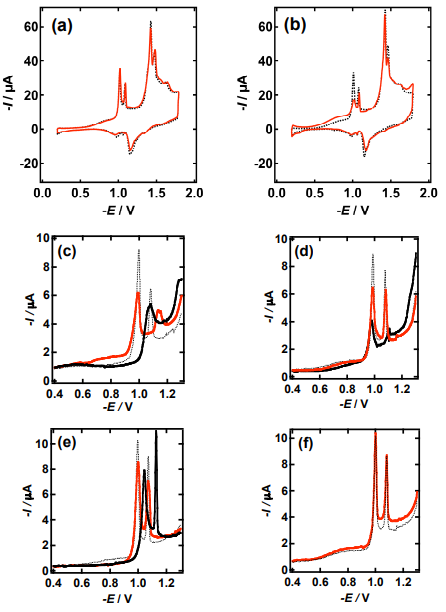 Table 1 Electrode areas of Pt/Hg discs calculated from their capacitance in 0.1 mol dm-3 PBS, pH 7.4 measured at 40 V s -1 on the "water hump" local current maximum. Charge in coulombs (C) required to deposit given mass of Hg on Pt shown. 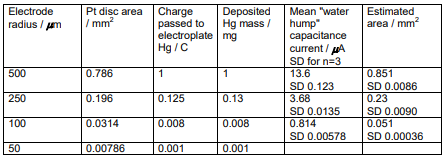 